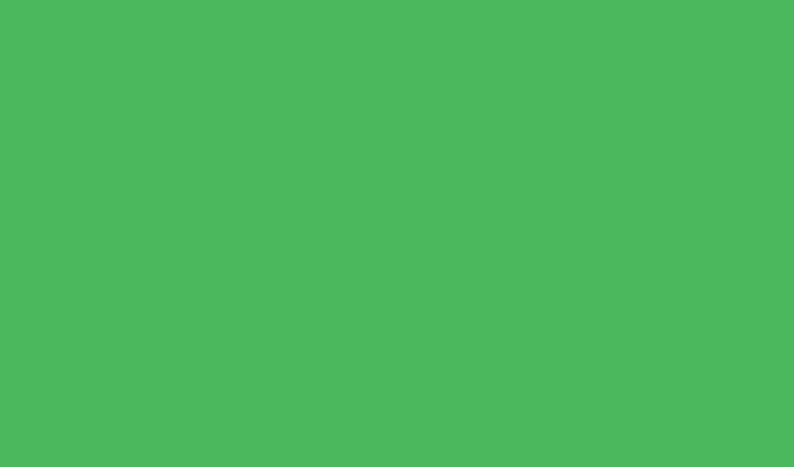 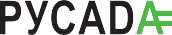 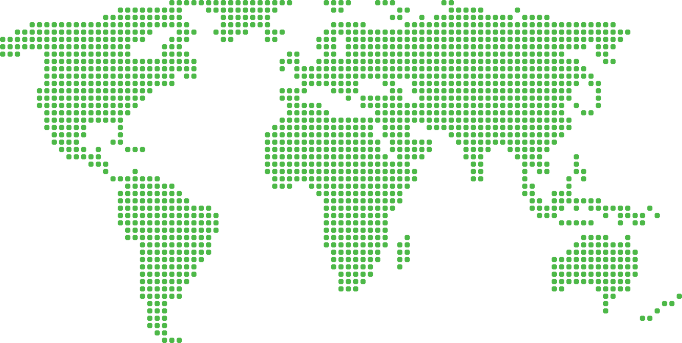 ВСЕМИРНЫЙ АНТИДОПИНГОВЫЙ КОДЕКС МЕЖДУНАРОДНЫЙ СТАНДАРТЗАПРЕЩЕННЫЙ СПИСОК2024Список вступает в силу 1 января 2024 г.Пожалуйста, обратите внимание, что приведенный ни- же список примеров медицинских состояний не явля- ется исчерпывающим.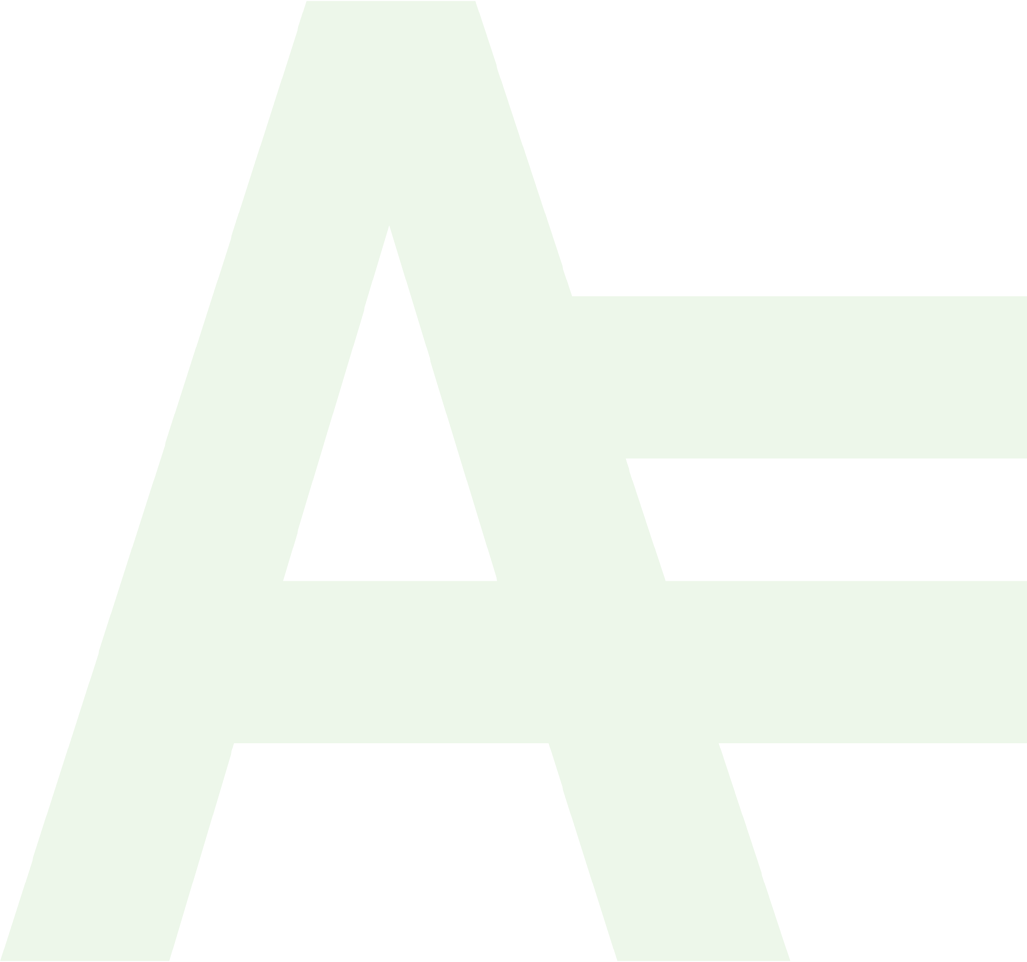 СУБСТАНЦИИ И МЕТОДЫ, ЗАПРЕЩЕННЫЕ ВСЁ ВРЕМЯS0 Неодобренные субстанции	08S1 Анаболические агенты	09Некоторые из данных субстанций могут присут- ствовать, в том числе, в лекарственных средствах, которые используются для лечения, например, гипогонадизма у мужчин.S2 Пептидные гормоны, факторы роста, подобные субстанции и миметики	13Некоторые из данных субстанций могут присутство- вать, в том числе, в лекарственных средствах, кото- рые используются для лечения, например, анемии, гипогонадизма у мужчин, дефицита гормона роста.S3 Бета-2-агонисты	16Некоторые из данных субстанций могут присутство- вать, в том числе, в лекарственных средствах, ко- торые используются для лечения, например, астмы и других респираторных заболеваний.Вступает в силу с 1 января 2024 годаВступлениеЗапрещенный список является обязательным Международ- ным стандартом как часть Всемирной антидопинговой программы.Список обновляется ежегодно после обширного консультаци- онного процесса, проводимого ВАДА. Дата вступления Списка в силу — 1 января 2024 года.Официальный текст Запрещенного списка утверждается ВАДА и публикуется на английском и французском языках. В случае разночтений между английской и французской версиями, английская версия будет считаться превалирующей.Ниже приведены некоторые термины, используемые в данном списке Запрещенных субстанций и Методов.Запрещено в соревновательный периодПри условии, что ВАДА не определило другой период для данного вида спорта, Соревновательный период означает период, начинающийся незадолго до полуночи (в 23:59) в день перед Соревнованием, в котором Спортсмен должен принять участие, до окончания Соревнования и процесса сбора Проб.Запрещено все времяЭто означает, что субстанция или метод запрещены как в Соревновательный период, так и во Внесоревновательный период как это определено в Кодексе.Особые и не относящиеся к особымСогласно статье 4.2.2 Всемирного антидопингового кодекса,«в целях применения Статьи 10, все Запрещенные субстанции должны считаться Особыми субстанциями, за исключением указанных в Запрещенном списке как не относящиеся к особым субстанциям. Запрещенные методы не должны считаться Особыми, если они специально не определены как Особые методы в Запрещенном списке». Согласно комментарию к ста- тье «Особые субстанции и Методы, указанные в статье 4.2.2, ни в коем случае не должны считаться менее важным или менее опасным, чем другие субстанции или методы. Просто они более вероятно могли использоваться Спортсменом для иных целей, чем повышение спортивных результатов».Субстанции, вызывающие зависимостьВ соответствии со статьей 4.2.3 Кодекса Субстанциями, вызывающими зависимость, являются Субстанции, кото- рые определены как таковые, потому что ими часто злоупо- требляют в обществе вне спорта. Следующие Субстанции обозначены как Субстанции, вызывающие зависимость: кокаин, диаморфин (героин), метилендиоксиметамфетамин (МДМА/«экстази»), тетрагидроканнабинол (ТГК).НЕОДОБРЕННЫЕ СУБСТАНЦИИАНАБОЛИЧЕСКИЕ АГЕНТЫЛюбые фармакологические субстанции, не вошедшие ни в один из последующих разделов Списка и в настоящее время не одобренные ни одним органом государственного регулирования в области здравоохранения к использованию в качестве терапевтического средства у людей (например, ле- карственные препараты, находящиеся в стадии доклинических или клинических испытаний, лекарства, лицензия на которые была отозвана, «дизайнерские» препараты, медицинские пре- параты, разрешенные только к ветеринарному применению), запрещены к использованию все время.Данный класс включает множество различных субстанций, в том числе, но не ограничиваясь, BPC-157, 2,4-Динитрофе- нол (DNP) и активаторы тропонина (например, релдесемтив и тирасемтив).Анаболические агенты запрещены. 	S1.1. Анаболические андрогенные стероиды (ААС)  При экзогенном введении, включая, но не ограничиваясь следующими:1-андростендиол (5α-androst-1-ene-3β,17β-diol);1-андростендион (5α-androst-1-ene-3,17-dione);1-андростерон (3α-hydroxy-5α-androst-1-ene-17-one);1-тестостерон (17β-hydroxy-5α-androst-1-en-3-one);1-эпиандростерон (3β-hydroxy-5α-androst-1-ene-17- one);4-андростендиол (androst-4-ene-3β,17β-diol);4-гидрокситестостерон (4,17β-dihydroxyandrost-4-en-3- one);5-андростендион (androst-5-ene-3,17-dione);7α-гидрокси-ДГЭА;7β-гидрокси-ДГЭА;7-кето-ДГЭА;11β-метил-19-нортестостерон;17α-метилэпитиостанол (эпистан);19-норандростендиол (estr-4-ene-3,17-diol);19-норандростендион (estr-4-ene-3,17-dione);андрост-4-ен-3,11,17-трион (11-кетоандростендион, адреностерон);андростанолон (5α-дигидротестостерон, 17β-hydroxy-5α- androstan-3-one);андростендиол (androst-5-ene-3β,17β-diol);андростендион (androst-4-ene-3,17-dione);боластерон;болденон;болдион (androsta-1,4-diene-3,17-dione);гестринон;даназол ([1,2]oxazolo[4‘,5‘:2,3]pregna-4-en-20-yn-17α- ol);дегидрохлорметилтестостерон (4-chloro-17β-hydroxy- 17α-methylandrosta-1,4-dien-3-one);дезоксиметилтестостерон (17α-methyl-5α-androst-2-en- 17β-ol 17β-ol и 17β-methyl-5α-androst-3-en-17β-ol);диметандролон (7α,11β-dimethyl-19-nortestosterone);дростанолон;калустерон;квинболон;клостебол;местанолон;местеролон;метандиенон (17β-hydroxy-17α-methylandrosta-1,4-dien- 3-one);метенолон;метандриол;метастерон (17β-hydroxy-2α,17α-dimethyl-5α-androstan- 3-one);метил-1-тестостерон (17β-hydroxy-17α-methyl-5α- androst-1-en-3-one);метилдиенолон (17β-hydroxy-17α-methylestra-4,9-dien-3-one);метилклостебол;метилнортестостерон (17β-hydroxy-17α-methylestr-4-en- 3-one);метилтестостерон;метриболон (метилтриенолон, 17β-hydroxy-17α- methylestra-4,9,11-trien-3-one);миболерон;нандролон (19-нортестостерон);норболетон;норклостебол (4-chloro-17β-ol-estr-4-en-3-one);норэтандролон;оксаболон;оксандролон;оксиместерон;оксиметолон;прастерон (дегидроэпиандростерон, ДГЭА, 3β-hydroxyandrost-5-en-17-one);простанозол (17β-[(tetrahydropyran-2-yl)oxy]-1’H pyrazolo[3,4:2,3]-5α-androstane);станозолол;стенболон;тестостерон;тетрагидрогестринон (17-hydroxy-18α-homo-19-nor-17α- pregna-4,9,11-trien-3-one);тиболон;тренболон (17β-hydroxyestr-4,9,11-trien-3-one);трестолон (7α-methyl-19-nortestosterone, MENT);флуоксиместерон;формеболон;фуразабол (17α-methyl [1,2,5]oxadiazolo[3’,4’:2,3]-5α- androstan-17β-ol);эпиандростерон (3β-hydroxy-5α-androstan-17-one);эпи-дигидротестостерон (17β-hydroxy-5β-androstan-3- one);эпитестостерон;этилэстренол (19-norpregna-4-en-17α-ol)и другие субстанции с подобной химической структурой или подобным биологическим эффектом (-ами). 	S1.2. Другие анаболические агенты  Включая, но не ограничиваясь следующими:Зеранол, зилпатерол, кленбутерол, осилодростат, рактопамин, селективные модуляторы андрогенных рецепторов [SARMs, например, андарин, LGD-4033 (лигандрол), RAD140, S-23, YK-11 и энобосарм (остарин)].ПЕПТИДНЫЕ ГОРМОНЫ, ФАКТОРЫ РОСТА, ПОДОБНЫЕ СУБСТАНЦИИ И МИМЕТИКИЗапрещены следующие субстанции и другие субстанции с по- добной химической структурой или подобным биологическим эффектом (-ами): 	S2.1. Эритропоэтины (EPO) и агенты, влияющие на эритропоэз  Включая, но не ограничиваясь следующими:S2.1.1 Агонисты рецепторов эритропоэтина, например, дар- бэпоэтины (dEPO); эритропоэтины (ЭПО); соединения на основе ЭПО [например, ЭПО-Fc; метоксиполиэтилен- гликоль-эпоэтин бета (CERA)]; ЭПО-миметики и ана- логичные соединения (например, CNTO-530 и пеги- несатид).S2.1.2 Активаторы гипоксия-индуцируемого фактора (HIF), например: кобальт; дапродустат (GSK1278863); IOX2; молидустат (BAY 85-3934); роксадустат (FG-4592); вададустат (AKB-6548); ксенон.S2.1.3 Ингибиторы GATA, например, K-11706.S2.1.4 Ингибиторы сигнального пути трансформирующего фактора роста-бета (TGF-β), например, луспатерцепт; сотатерцепт.S2.1.5 Агонисты врожденного рецептора восстановления, например, асиало ЭПО; карбамилированный ЭПО (CEPO).S2.2.4 Рилизинг факторы гормона роста, включая, но не огра- ничиваясь следующими:рилизинг-гормон гормона роста (GHRH) и его аналоги, например, CJC-1293, CJC-1295, серморелин и тесаморелин);секретагоги гормона роста (GHS) и их миметики (например, анаморелин, ибутаморен (MK-677), ипаморе- лин, капроморелин, леноморелин (грелин), мациморелин 	S2.2. Пептидные гормоны и их рилизинг-факторы  и табиморелин);S2.2.1 Тестостерон-стимулирующие пептиды запрещены только для мужчин, включая, но не ограничиваясь следующими:гонадотропин хорионический (ХГЧ);лютеинизирующий гормон (ЛГ);гонадотропин-рилизинг-гормон (GnRH, гонадорелин) и его аналоги-агонисты, (например, бусерелин, гозерелин, гистрелин, деслорелин, лейпрорелин, нафарелин и трипторелин);кисспептин и его аналоги-агонисты.S2.2.2 Кортикотропины и их рилизинг-факторы, например, кортикорелин и тетракозактид.S2.2.3 Гормон роста (GH), его аналоги и фрагменты, включая, но не ограничиваясь следующими:аналоги гормона роста, например лонапегсоматропин, сомапацитан и соматрогон;фрагменты гормона роста, например, AOD-9604 и hGH 176-191.рилизинг-пептиды гормона роста (GHRPs), например, алексаморелин, GHRP-1, GHRP-2 (пралморелин), GHRP-3, GHRP-4, GHRP-5, GHRP-6 и эксаморелин (гексарелин). 	S2.3. Факторы роста и модуляторы факторов роста  Включая, но не ограничиваясь следующими:гепатоцитарный фактор роста (HGF);инсулиноподобный фактор роста-1 (IGF-1, мекасермин) и его аналоги;механические факторы роста (MGFs);сосудисто-эндотелиальный фактор роста (VEGF);тимозин-β4 и его производные, например, TB-500;тромбоцитарный фактор роста (PDGF);факторы роста фибробластов (FGFs)и другие факторы роста или модуляторы фактора роста, вли- яющие на синтез или распад мышечного, сухожильного либо связочного белка, на васкуляризацию, потребление энергии, способность к регенерации или изменению типа тканей. S3 БЕТА-2-АГОНИСТЫЗапрещены все селективные и неселективные бета-2 агонисты, включая все оптические изомеры.Включая, но не ограничиваясь следующими:Ингаляций формотерола: максимальная доставляемая доза 54 мкг в течение 24 часов;Ингаляций салметерола: максимум 200 мкг в течение 24 часов;Ингаляций вилантерола: максимум 25 мкг в течение 24 часов. 	ПРИМЕЧАНИЕ:  Присутствие в моче сальбутамола в концентрации, превы- шающей 1000 нг/мл, или формотерола в концентрации, пре- вышающей 40 нг/мл, не соответствует терапевтическому использованию и будет рассматриваться в качестве небла-арформотерол;вилантерол;индакатерол;левосальбутамол;олодатерол;прокатерол;репротерол;сальбутамол;салметерол;тербуталин;третоквинол (триметоквинол);тулобутерол;фенотерол;формотерол;хигенамин.гоприятного результата анализа (AAF), если только спор- тсмен с помощью контролируемого фармакокинетического исследования не докажет, что не соответствующий норме результат явился следствием ингаляции терапевтических доз, не превышающих вышеуказанный максимум. 	ЗА ИСКЛЮЧЕНИЕМ:  Ингаляций сальбутамола: максимум 1600 мкг в течение 24 часов в разделенных дозах, которые не превышают 600 мкг в течение 8 часов, начиная с любой дозы;ГОРМОНЫ И МОДУЛЯТОРЫ МЕТАБОЛИЗМАВключая, но не ограничиваясь следующими:базедоксифен;кломифен;оспемифен;ралоксифен;тамоксифен;торемифен;циклофенил;фулвестрант.Запрещены следующие гормоны и модуляторы метаболизма: 	S4.1. Ингибиторы ароматазы  Включая, но не ограничиваясь следующими:2-андростенол (5α-androst-2-en-17-ol);2-андростенон (5α-androst-2-en-17-one);3-андростенол (5α-androst-3-en-17-ol);3-андростенон (5α-androst-3-en-17-one);4-androstene-3,6,17-trione (6-oxo);аминоглютетимид;анастрозол;androsta-1,4,6-triene-3,17-dione (андростатриендион);androsta-3,5-diene-7,17-dione (аримистан);летрозол;тестолактон;форместан;экземестан.Включая, но не ограничиваясь следующими:активин А-нейтрализующие антитела;антитела против рецептора активина IIB (например, би- магрумаб);конкуренты рецептора активина IIB, такие как, рецепто- ры-ловушки активина (например, ACE-031);ингибиторы миостатина, такие как:агенты, снижающие или подавляющие экспрессию миостатина;миостатин- или прекурсор-нейтрализующие антитела (апитегромаб, домагрозумаб, ландогрозумаб, стамулу- маб);миостатин-связывающие белки (например, фоллистатин, миостатин-пропептид). 	S4.4. Модуляторы метаболизма:   S5 ДИУРЕТИКИS4.4.1 активаторы АМФ-активируемой протеинкиназы (АМРК), например, AICAR, агонисты дельта-рецептора, активи- руемого пролифераторами пероксисом (PPARδ), напри- мер, 2-(2-methyl-4-((4-methyl-2-(4-(trifluoromethyl) phenyl)thiazol-5-yl)methylthio)phenoxy) acetic acid (GW 1516, GW501516) и агонисты Rev-Erb-α, например, SR9009, SR9011;S4.4.2 инсулины и инсулин-миметики;S4.4.3 мельдоний;S4.4.4 триметазидин.И МАСКИРУЮЩИЕ АГЕНТЫЗапрещены все диуретики и маскирующие агенты, включая все оптические изомеры, например, d- и l-, где это применимо.Включая, но не ограничиваясь следующими:Диуретики, такие как:Амилорид; ацетазоламид; буметанид; индапамид; кан- ренон; метолазон; спиронолактон; тиазиды, например, бендрофлуметиазид, гидрохлоротиазид и хлоротиа- зид; торасемид; триамтерен; фуросемид; хлорталидон и этакриновая кислотаВаптаны, например, кониваптан, мозаваптан, толваптанУвеличители объема плазмы при внутривенном введении, такие как:альбумин, декстран, гидроксиэтилированный крахмал, маннитол.ДесмопрессинПробенециди другие субстанции с подобной химической структурой или подобным биологическим эффектом (-ами). 	ЗА ИСКЛЮЧЕНИЕМ:  Дроспиренона; памаброма; и местного офтальмологиче- ского применения ингибиторов карбоангидразы (напри- мер, дорзоламида и бринзоламида);Местного введения фелипрессина при дентальной ане- стезии. 	ПРИМЕЧАНИЕ  Обнаружение в пробе спортсмена в любое время или в со- ревновательный период, в зависимости от ситуации, любого количества субстанций, разрешенных к применению при соблюдении порогового уровня концентрации, например: формотерола, сальбутамола, катина, эфедрина, метилэфе- дрина и псевдоэфедрина, в сочетании с диуретиком или маскирующим агентом (за исключением местного офталь- мологического применения ингибиторов карбоангидразы или местного введения фелипрессина при дентальной ане- стезии), будет считаться неблагоприятным результатом анализа (AAF), если только у спортсмена нет одобренного разрешения на терапевтическое использование (ТИ) этой субстанции в дополнение к разрешению на терапевтическое использование диуретика. 	M1. Манипуляции с кровью и ее компонентами  Запрещены следующие методы:М1.1. Первичное или повторное введение любого коли- чества аутологической, аллогенной (гомологичной) или гетерологичной крови или препаратов красных клеток крови любого происхождения в систему кровообращения, за исключением донорства спор- тсменами плазмы или компонентов плазмы методом плазмафереза в зарегистрированном донорском центре.М1.2. Искусственное улучшение процессов потребления, переноса или доставки кислорода.Включая, но не ограничиваясь:Перфторированные соединения, эфапроксирал (RSR13), вокселотор и модифицированные препараты гемоглоби-на, например, заменители крови на основе гемоглобина, микроинкапсулированный гемоглобин, за исключением введения дополнительного кислорода путем ингаляции.М1.3. Любые формы внутрисосудистых манипуляций с кровью или ее компонентами физическими или химическими методами. 	M3. Генный и клеточный допинг  Запрещены, как способные улучшить спортивные результаты:М3.1. Использование нуклеиновых кислот или аналогов нуклеиновых кислот, которые могут изменять после- довательности генома и / или изменять экспрессию генов по любому механизму. Это включает в себя, 	M2. Химические и физические манипуляции	но не ограничивается технологиями редактирова-Запрещены следующие методы:М2.1. Фальсификация, а также попытки фальсификации отобранных в рамках процедуры допинг-контроля проб с целью нарушения их целостности и подлинности.Включая, но не ограничиваясь:Действия по подмене пробы и/или изменению ее свойств с целью затруднения анализа (например, добавление про- теазных ферментов к пробе).М2.2. Внутривенные инфузии и/или инъекции в объеме более 100 мл в течение 12-часового периода, за исключением случаев стационарного лечения, хирургических про- цедур или при проведении клинической диагностики.ния генов, подавления экспрессии генов и передачи генов.М3.2.	Использование нормальных или генетически моди- фицированных клеток. S6 СТИМУЛЯТОРЫфендиметразин;фенетиллин;фенкамин;фенпропорекс;фентермин;фенфлурамин;фонтурацетам [4-фенил- пирацетам (карфедон)];фурфенорекс.Стимуляторы, не перечисленные в данном разделе в явном виде, относятся к Особым субстанциям. 	S6.Б: Стимуляторы, относящиеся к особым субстанциям:  Включая, но не ограничиваясь:Запрещены все стимуляторы, включая все оптические изо-меры, например d- и l-, где это применимо: Стимуляторы включают:2-фенилпропан-1-амин (β-метилфенилэтиламин, BMPEA);3-Methylhexan-2-amineгептаминол;гидрафинил (флуоренол);гидроксиамфетамин (па- рагидроксиамфетамин); 	S6.А: Стимуляторы, не относящиеся к особым субстанциям:  (1,2-диметилпентиламин);диметамфетамин (димети-адрафинил;амифеназол;амфепрамон;амфетамин;амфетаминил;бензилпиперазин;бенфлуорекс;бромантан;клобензорекс;кокаин;кропропамид;кротетамид;лиздексамфетаминмезокарб;метамфетамин (d-);р-метиламфетамин;мефенорекс;мефентермин;модафинил;норфенфлурамин;прениламин;пролинтан;4-Methylhexan-2-amine (метилгексанамин,1,3-диметиламиламин, 1,3- DMAA);4-Methylpentan-2-amine (1,3-диметилбутиламин);4-фторметилфенидат;5-Methylhexan-2-amine (1,4-диметилпентиламин, 1,4-диметиламиламин, 1,4- DMAA);бензфетамин;ламфетамин);изометептен;катин**;катинон и его аналоги, например, мефедрон, ме- тедрон и α-пирролидино- валерофенон;левметамфетамин;меклофеноксат;метилендиоксиметамфе- тамин;метилнафтидат [((±)-methyl-2-(naphthalen-2- yl)-2-(piperidin-2-yl) acetate];метилфенидат;метилэфедрин***;никетамид;норфенефрин;оксилофрин (метилсинеф- рин);октодрин (1,5-диметилгек- силамин);октопамин;пемолин;пентетразол;пропилгекседрин;псевдоэфедрин*****;селегилин;сибутрамин;солриамфетол;стрихнин;тенамфетамин (метилен- диоксиамфетамин);туаминогептан;фампрофазон;фенбутразат;фенилэтиламин и его производные;фенкамфамин;фенметразин;фенпрометамин;эпинефрин**** (адреналин);этамиван;этиламфетамин;этилфенидат;этилэфрин;эфедрин***феноксазолин) и стимуляторы, включенные в Программу мониторинга 2024 года*.* Бупропион, кофеин, никотин, пипрадрол и синефрин, фенилпропаноламин, фенилэфрин: эти субстанции включены в Программу мониторинга 2024 года, и не яв- ляются запрещенными субстанциями.**  Катин (d-норпсевдоэфедрин) и его L-изомер: попадают в категорию запрещенных субстанций, если концен- рация в моче любой из этих субстанций превышает 5 мкг/мл.*** Метилэфедрин и эфедрин: попадают в категорию за- прещенных субстанций, если концентрация в моче любой из этих субстанций превышает 10 мкг/мл.**** Эпинефрин (адреналин): не запрещен при местном применении (например, назальное, офтальмологиче- ское) либо при применении в сочетании с местнымии другие субстанции с подобной химической структурой или подобным биологическим эффектом (-ами).анестетиками.***** Псевдоэфедрин: попадает в категорию запрещенных 	ЗА ИСКЛЮЧЕНИЕМ:	субстанций, если его концентрация в моче превышает150 мкг/мл.Клонидин;Производные имидазолина для дерматологического, на- зального, ушного или офтальмологического применения (например, бримонидин, инданазолин, клоназолин, ксиломе- тазолин, нафазолин, оксиметазолин, трамазолин, тетризолин, S7 НАРКОТИКИ	S8 КАННАБИНОИДЫЗапрещены следующие наркотические средства, включая все оптические изомеры, например d- и l-, где это применимо:Запрещены все природные и синтетические каннабиноиды, например:бупренорфин;декстроморамид;диаморфин (героин);гидроморфон;метадон;морфин;никоморфин;оксикодон;оксиморфон;пентазоцин;петидин;трамадол;фентанил и его производные.Каннабис (гашиш и марихуана) и продукты каннабисаПриродные и синтетические тетрагидроканнабинолы (ТГК)Синтетические каннабиноиды, имитирующие эффекты ТГК 	ЗА ИСКЛЮЧЕНИЕМ:  Каннабидиол. S9 ГЛЮКОКОРТИКОИДЫ	P1 БЕТА-БЛОКАТОРЫВсе глюкокортикоиды запрещены при введении любым инъ- екционным, пероральным [в том числе оромукозальным, (например, буккальным, гингивальным и сублингвальным)] или ректальным способом.Бета-блокаторы запрещены только в соревновательный период в следующих видах спорта, а также запрещены во вне- соревновательный период в выделенных видах спорта(*).Включая, но не ограничиваясь:Автоспорт (FIA)Бильярдный спорт (все дисциплины) (WCBS)Подводное плавание (CMAS)* во всех дисципли- нах фридайвинга, подво-беклометазон;бетаметазон;будесонид;гидрокортизон;дексаметазон;дефлазакорт;кортизон;метилпреднизолон;мометазон;преднизолон;преднизон;триамцинолона ацетонид;циклесонид;флунизолид;флуокортолон;флутиказон.Дартс (WDF)Гольф (IGF)Лыжный спорт/сноуборд (FIS) (прыжки на лыжах с трамплина, фристайл акробатика/хаф-пайп, сноуборд хаф-пайп/биг-эйр)Мини-гольф (WMF)дной охоты и стрельбы по мишенямСтрельба (ISSF, IPC)*Стрельба из лука (WA)*Другие способы введения (в том числе игаляционное и мест- ное: дентально-интраканальное, дерматологическое, интра- назальное, офтальмологическое, ушное и перианальное) не запрещены при использовании дозировок, установленных производителями, и терапевтическими показаниями.* Запрещены также во внесоревновательный период.Включая, но не ограничиваясь:алпренолол;атенолол;ацебутолол;бетаксолол;бисопролол;бунолол;карведилол;картеолол;лабеталол;метипранолол;метопролол;надолол;небиволол;окспренолол;пиндолол;пропранолол;соталол;тимолол;целипролол;эсмолол.Запрещенные субстанции и методы, упомянутые в этом документе.α-Пирролидиновалерофенон	27d-норпсевдоэфедрин	29р-Метиламфетамин	261-Андростендиол(5α-androst-1-ene-3β, 17β-diol)	91-Андростендион(5α-androst-1-ene-3, 17-dione)	91-Андростерон(3α-hydroxy-5α-androst-1-ene-17- one)	91-Тестостерон(17β-hydroxy-5α-androst-1-en-3- one)	91-Эпиандростерон(3β-hydroxy-5α-androst-1-ene-17- one)	91,3-диметиламиламин (1,З DMAA)	261,4-диметиламиламин (1,4 DMAA)	262-Aндростенол(5α-androst-2-en-17-ol)	182-Андростенон(5α-androst-2-en-17-one)	182-фенилпропан-1-амин(β-метилфенилэтиламин, BMPEA) 272,4-Динитрофенол (DNP)	83-Methylhexan-2-amineAndrostene-3,6,17 trione (6-oxo) 18 4-Methylhexan-2-amine19-Норандростендион(estr-4-ene-3,17-dione)	10АAгонисты Rev-Erb-α	20Агонисты врожденного рецептора восстановления	14Агонисты дельта-рецептора, активируе- мого пролифераторами пероксисом 20Агонисты рецепторовэритропоэтина	13Адрафинил	26Адреналин (эпинефрин)	28, 29Активаторы АМФ-активируемой про- теинкиназы (АМРК)	20Активаторы гипоксия-индуцируемогоАндрост-4-ен-3,11,17-трион (11-ке- тоандростендион, адреностерон) 10Androsta-1,4,6-triene-3,17-dioneАнтитела против рецептора активинаВнутривенные инъекции (>100 мл) 24Вокселотор	23Гепатоцитарный фактор роста (HGF) 15Ингибиторы сигнального пути транс- формирующего фактора роста-бета (TGF-β)	14Индакатерол	16Инданазолин	28Индапамид	21Инсулин-миметики	20Инсулиноподобный фактор роста-1Метилендиоксиметамфетамин 27, 28Метоксиполиэтиленгликоль-эпоэтин бета (CERA)	13Метолазон	21Фенетиллин	27Фенилпропаноламин 29Сальбутамол	16,17,22Сальметерол	16,17Секретагоги гормона роста (GHS) 15 Селегилин	28Селективные модуляторы андроген-Сосудисто-эндотелиальный фактор роста (VEGF)	15Соталол	34Сотатерцепт	14Tрестолон (7α-methyl- 19-nortestosterone, MENT)	12Третохинол	16Триамтерен	21Триамцинолона ацето- нид	32Триметазидин	20Триметоквинол	16Трипторелин	14Тромбоцитарный фак- тор роста (PDGF)	15Туаминогептан	28Тулобутерол	16УУвелечители обьема плазмы	21ФФакторы роста фибро- бластов (FGFs)	15Фампрофазон	28Формотерол  16,17, 22Фрагменты гормона роста	14Arusada.ruЗАПРЕЩЕННЫЙ СПИСОК 2024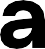 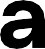 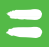 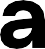 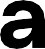 Подклассы разделов S1, S2, S4, M1, M2, M3 и S6 Запрещенного списка были заново пронумерованы для большей ясности в рамках всего документа, чтобы избежать их неправильного толкования, однако в самой классификации изменений нет.ЗАПРЕЩЕННЫЕ СУБСТАНЦИИ 	S0. Неодобренные субстанци	2,4-Динитрофенол (DNP) и активаторы тропонина (например, Релдесемтив и Тирасемтив) добавлены в качестве примеров. 	S1. Анаболические агенты	В качестве примеров аналогов нандролона (19-нортестостерона) были добавлены трестолон (7α-methyl-19-nortestosterone, MENT), диметандролон (7α,11β-dimethyl-19-nortestosterone) и 11β-метил-19-нортестостерон. 	S2. Пептидные гормоны, факторы роста, подобные субстанции и миметики	S2.2.1 был переформулирован на «Тестостерон-стимулирующие пептиды у мужчин». Это указывает на то, что бусерелин, деслорелин, гозерелин, гистрелин, лейпрорелин, нафарелин и трипторелин явля- ются примерами аналогов-агонистов гонадотропин-рилизинг-гормона (GnRH), а гистрелин добавлен в качестве нового примера.Также были добавлены кисспептин и его аналоги-агонисты, которые стимулируют секрецию GnRH и, следовательно, тестостерона.S2.2.2: Тетракозактид (АКТГ 1-24) был добавлен в качестве примера, поскольку он представляет собой первую часть природного кортикотропина (АКТГ), состоящую из 24 аминокислот, и обладает полной биологической активностью природного гормона.S2.2.4: Капроморелин и ибутаморен (МК-677) были добавлены в качестве примеров секретагогов гормона роста (GHS), которые являются миметиками природного гормона грелина, который стимулирует выработку гормона роста (GH) и, в свою очередь, инсулиноподобного фактора роста 1 (IGF-1).S2.3: Добавлено МНН рекомбинантного человеческого IGF-1 — мекасермин. 	S4. Гормоны и модуляторы метаболизма	Раздел S4.4.1 обновлен, чтобы включить агонисты Rev-Erb-α, и, как пример добавлен SR9011, а SR9009 был перемещен.ЗАПРЕЩЕННЫЕ СУБСТАНЦИИ 	S5. Диуретики и маскирующие агенты	В раздел S5 были внесены редакционные изменения. Кониваптан и мозаваптан были добавлены в качестве примеров ваптанов.ЗАПРЕЩЕННЫЕ МЕТОДЫ 	М1. Манипуляции с кровью и ее компонентами	 	S6. Стимуляторы	2-фенилпропан-1-амин (BMPEA, β-метилфенэтиламин) был добавлен в качестве примера Особойсубстанции класса стимуляторы из-за его возможного наличия в пищевых добавках.Трамазолин, как производный имидазолина, был добавлен в исключения. 	S7. Наркотики	Трамадол запрещен в соревновательный период с 01 января 2024 года, как это было утвержденоДонорство спортсменами плазмы или компонентов плазмы методом плазмафереза в зарегистриро- ванном донорском центре не запрещено.Исполнительным комитетом 23 сентября 2022 года. Трамадол уже несколько лет включен в Программу Мониторинга ВАДА. Данные мониторинга указывают на значительное использование трамадола в таких видах спорта, как велоспорт, регби и футбол. Злоупотребление трамадолом с его дозозависимыми рисками физической зависимости, опиатной зависимости и передозировок среди населения в целом вызывает озабоченность и привело к тому, что он стал контролируемым наркотиком во многих стра- нах. Научные исследования, финансируемые ВАДА1, подтвердили возможность трамадола повышать физическую работоспособность в спорте. Информация о периоде выведения2 будет предоставлена до 01 января 2024 года. 	S9. Глюкокортикоиды	Минимальные периоды выведения после ректального способа применения глюкокортикоидов теперь включены в Таблицу выведения глюкокортикоидов; глюкокортикоиды по-прежнему запрещены в Соревновательный период при ректальном применении. Данные периоды выведения основаны на использовании этих препаратов в соответствии с максимальными разрешенными производителем дозами.a) Ольгадо Д, Зандонаи Т, Забала М, Хопкер Дж., Перакакис П., Луке-Касадо А, Сери, Герра-Эрнандес Е, Санабриа Д. Влияниетрамадола на физическую работоспособность и устойчивое внимание во время 20-минутной езды на велосипеде в помещении: Рандомизированное контролируемое исследование. J Sci Med Sport. 2018 Июль;21(7):654-660.б) Можер Л., Томас Т., Смит С., Феннелл С. (2022). Является ли трамадол препаратом, повышающим работоспособность? Рандомизированное контролируемое исследование. Конференция Британской ассоциации спорта и физической медицины, 26-27 мая 2022 года, Брайтон, Великобритания. J Appl Physiol. 2023 Jul;135: 467–474.Под “периодом выведения” понимается период времени с последней введенной дозы до начала соревновательного периода (т.е. соревновательный период начинается в 23:59 в день до соревнования, в котором Спортсмен планирует участвовать, если только ВАДА не одобрило другой период для конкретного вида спорта).* Под «периодом выведения» понимается период времени с последней введенной дозы до начала сорев- новательного периода (т.е. соревновательный период начинается в 23:59 в день до соревнования, в котором Спортсмен планирует участвовать, если только ВАДА не одобрило другой период для конкретного вида спорта). Это позволяет добиться выведения глюкокортикоида до уровня ниже отчетного.*Пероральный путь введения включает, например, оромукозный, буккальный, гингивальный и сублингвальный.Таблицу по периодам выведения также можно найти в FAQ на сайте ВАДА https://www.wada-ama. org/en/prohibited-list#faq-anchor, а также сайте РУСАДА: https://rusada.ru/upload/iblock/7d5/2azc3 37hxnzjunskdfd73huebllv4zb2/%D0%9F%D0%B5%D1%80%D0%B8%D0%BE%D0%B4%D1%8B%20%D0%B2%D1%8B%D0%B2%D0%B5%D0%B4%D0%B5%D0%BD%D0%B8%D1%8F%20%D0%93%D0%9A.pdfПРОГРАММА МОНИТОРИНГАСалметерол и вилантерол были исключены после получения необходимых данных о распространенности.Трамадол был исключен, т.к. теперь он запрещен S7: Наркотики.Тапентадол и дигидрокодеин были добавлены для мониторинга использования в Соревновательный период.Аналог GLP-1 семаглутид был добавлен для изучения распространенности и характера использования в спорте.В Программу мониторинга 2024 включены следующие субстанции:В соревновательный и внесоревновательный периоды: Экдистерон.В соревновательный и внесоревновательный периоды: Аналоги гонадотропин-рилизинг гормона (ГнРГ) только для женщин до 18 лет.В соревновательный и внесоревновательный периодыТолько в соревновательный период: Бупропион, кофеин, никотин, фенилэфрин, фенилпропаноламин, пипрадрол и синефрин.Только в соревновательный период: Дерморфин (и его аналоги), кодеин, гидрокодон, тапентадол, дигидрокодеин.В соревновательный и внесоревновательный периоды* Всемирный антидопинговый кодекс (статья 4.5) гласит: «ВАДА, после консультаций с Подписавшимися сто- ронами и Правительствами, разрабатывает программу мониторинга субстанций, которые не входят в Запре- щенный список, но злоупотребление которыми ВАДА хотело бы отслеживать для выявления случаев непра- вильного использования в спорте».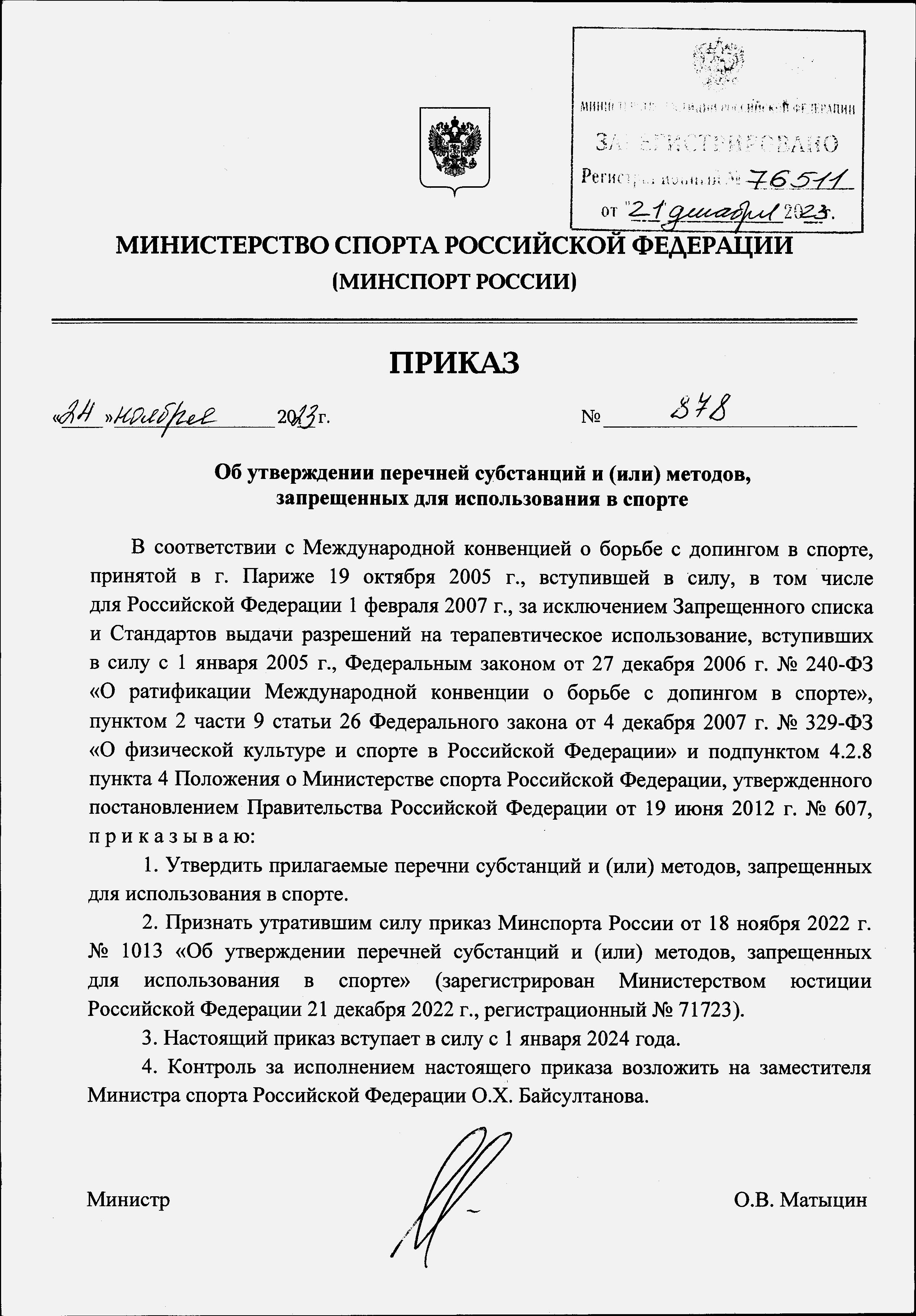 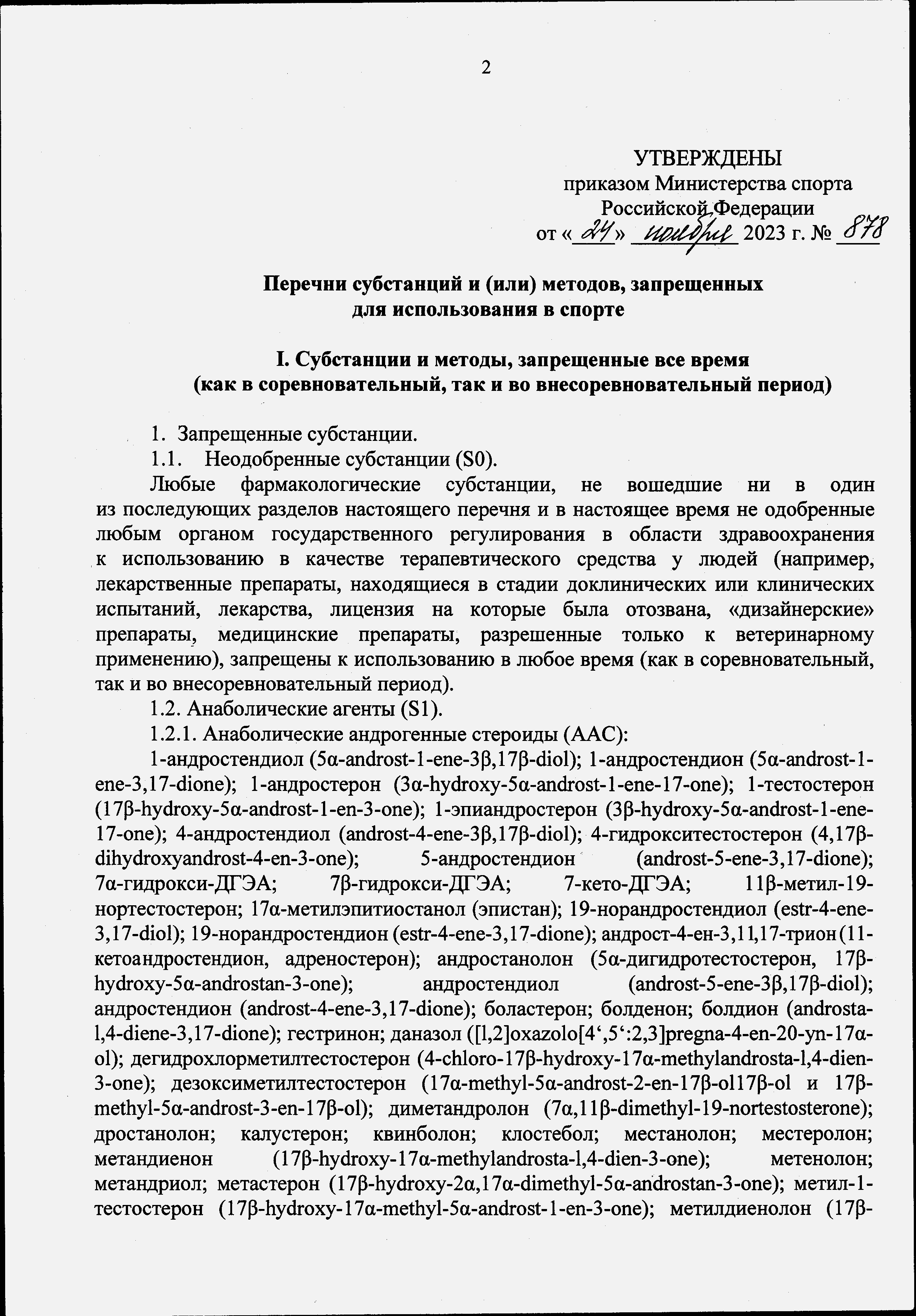 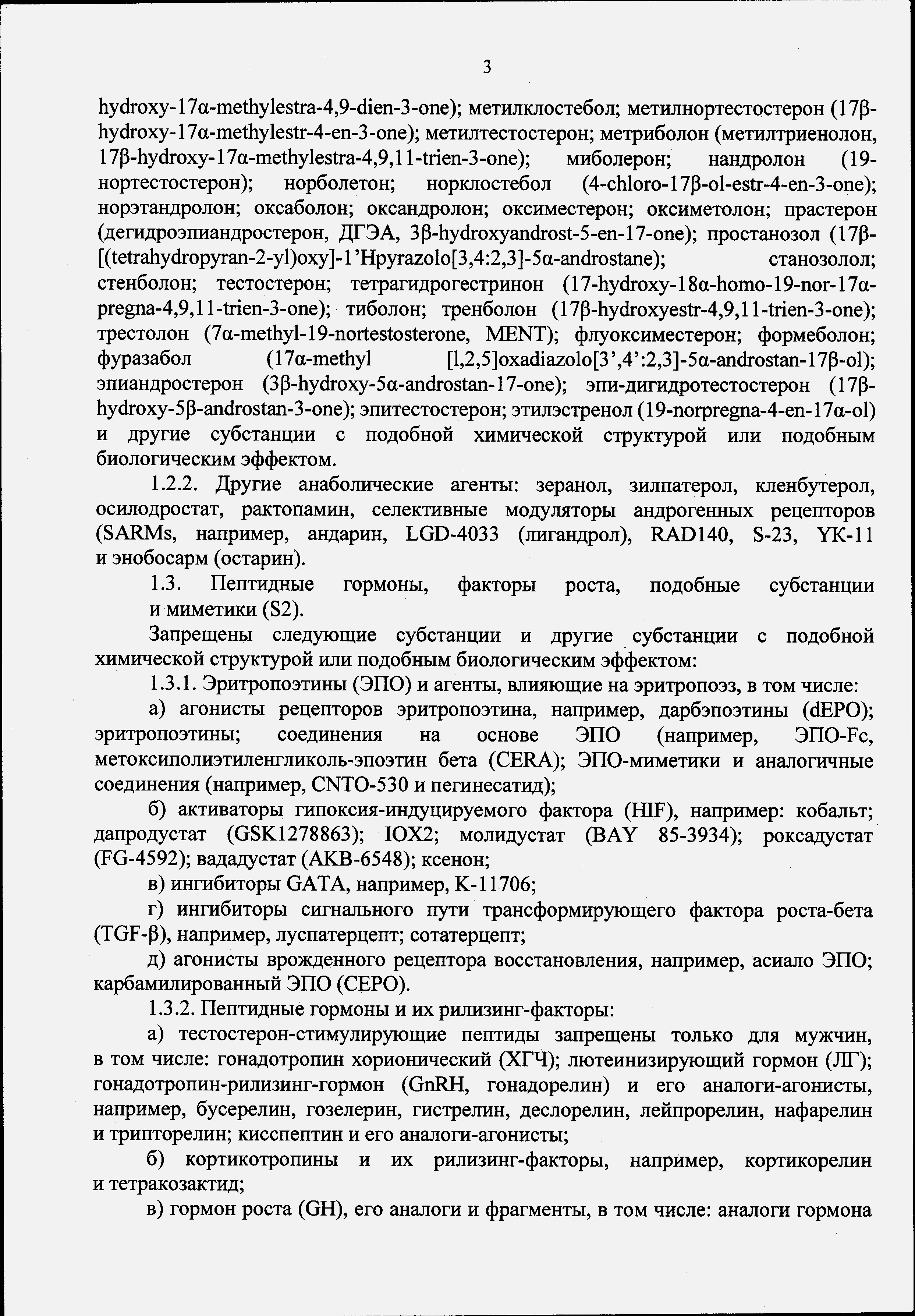 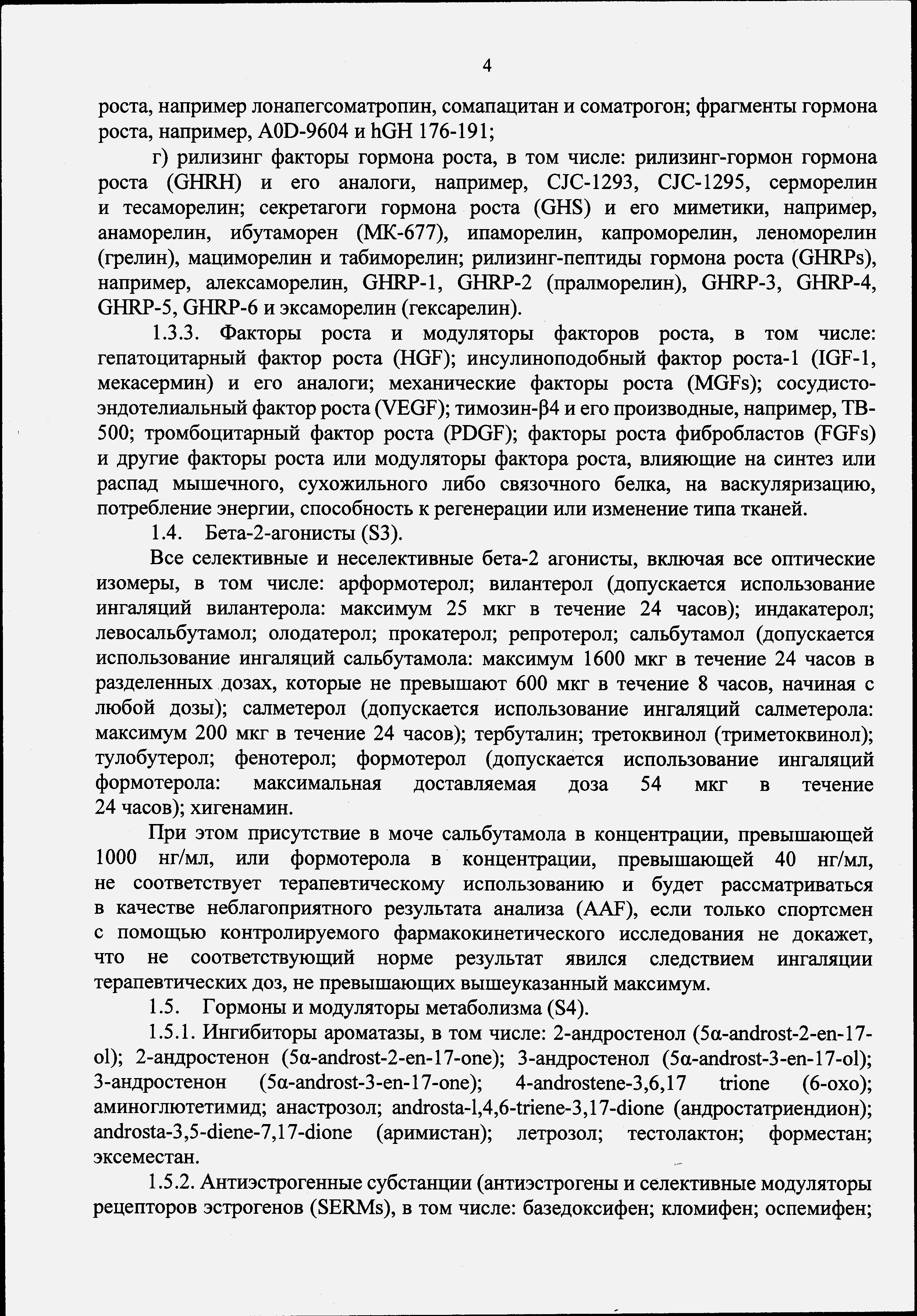 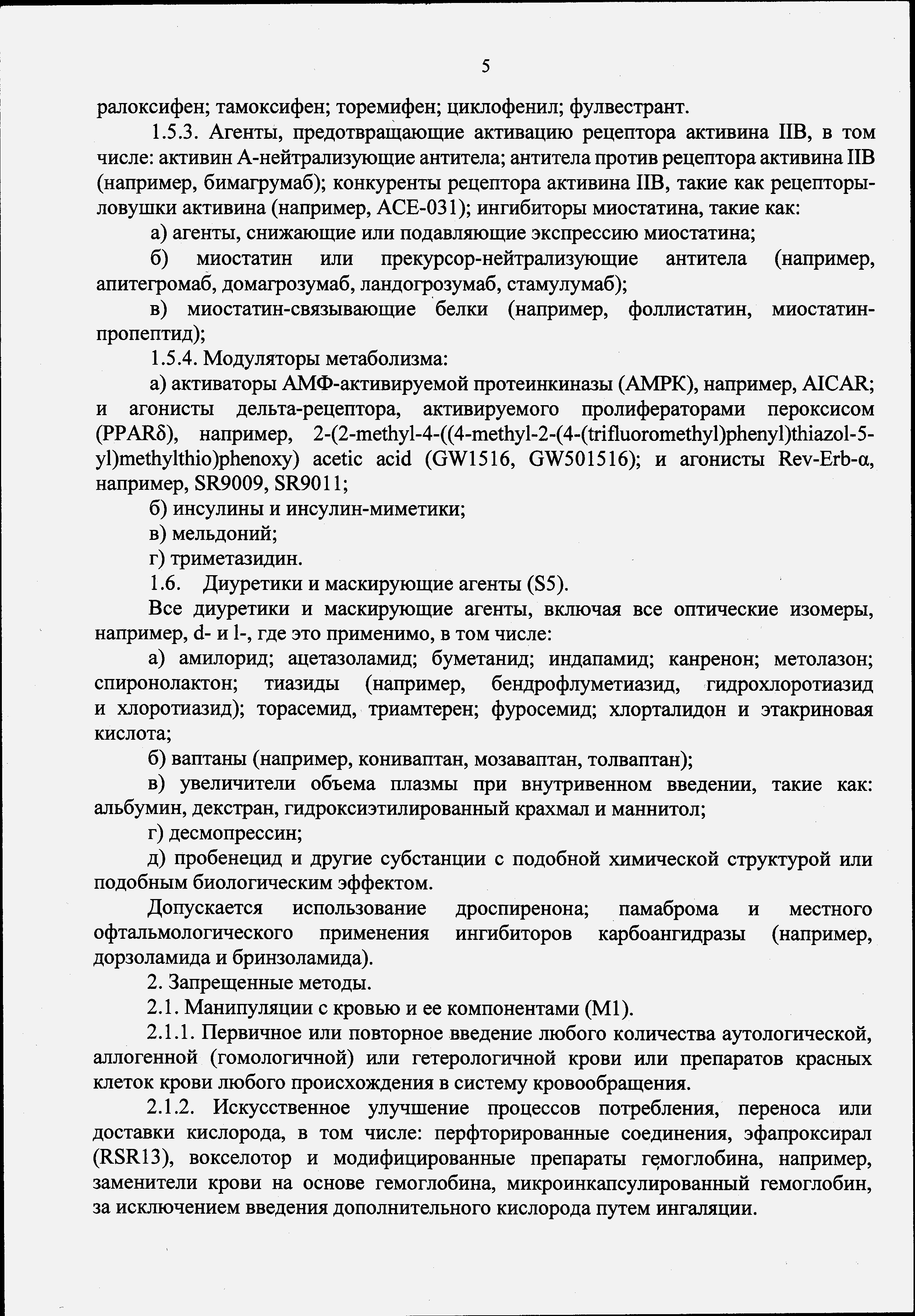 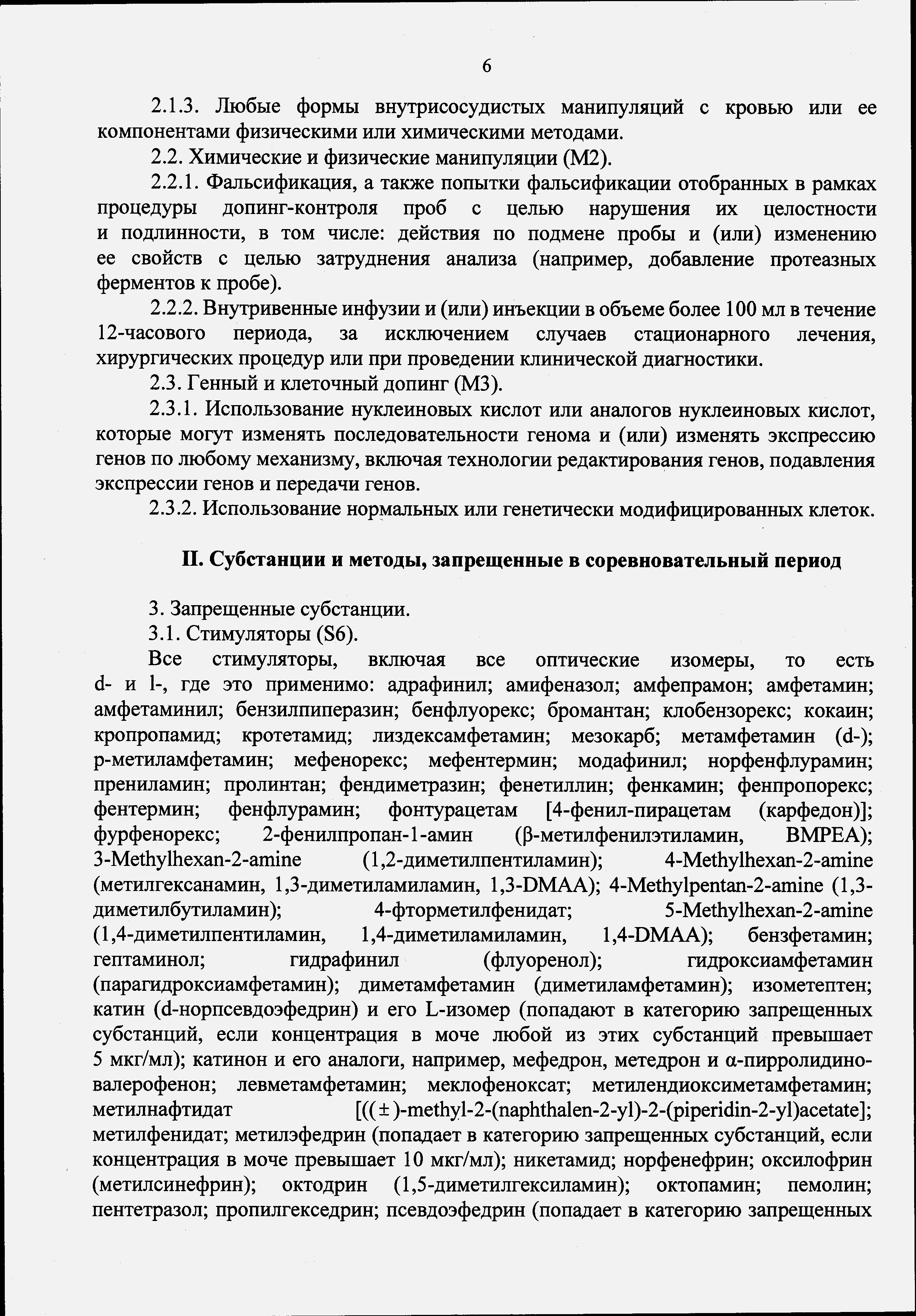 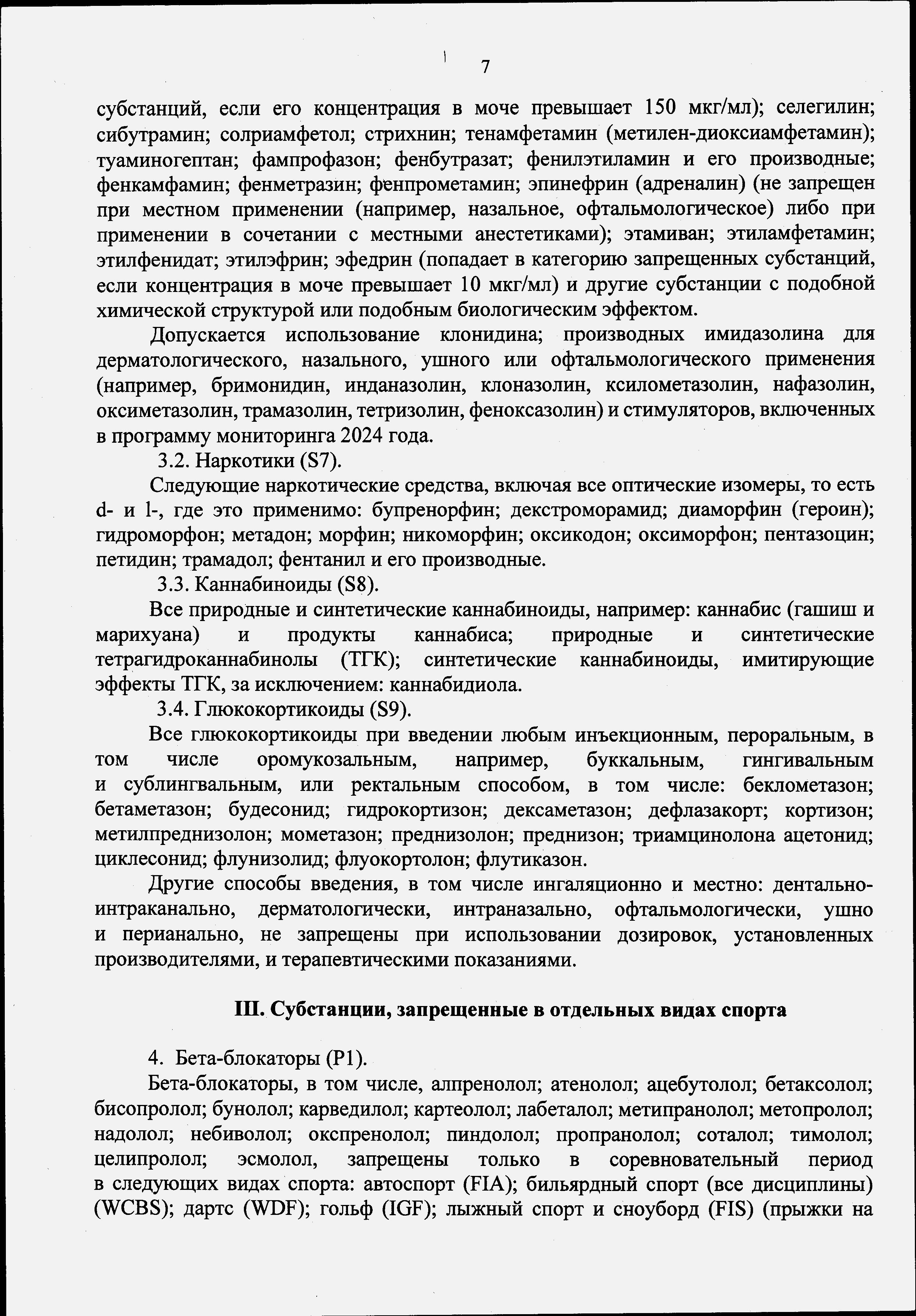 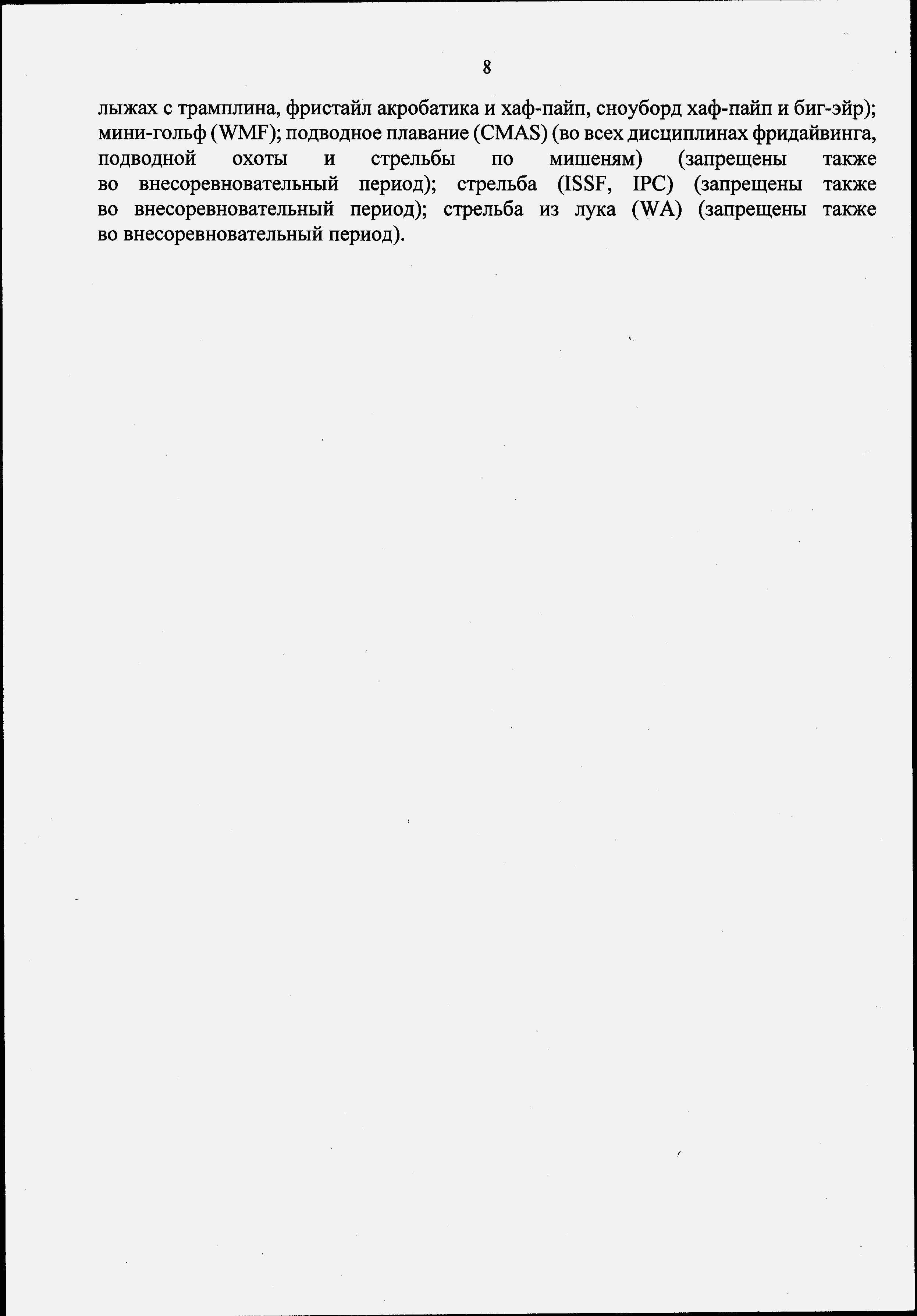 Аналоги гормона роста14Аналоги нуклеиновых кислот24Анаморелин15Анастрозол18Андарин12Андростанолон10(Андростатриендион)18Андростендиол10Андростендион10ГГашиш31Гексарелин15Гемоглобин (микрокапсулированный)23Гемоглобин(на основе заменителей крови)23Генный допинг24Гептаминол27Героин30Гестринон10Гидрафинил27Гидрокортизон32Гидроксиамфетамин27Гидроксиэтилкрахмал21Гидроморфон30Гидрохлоротиазид21Гистрелин14Гозерелин14Гонадорелин14Гонадотропин-рилизинг-гормон14Гонадотропин хорионический (ХГЧ)14Гормон роста (GH)14(IGF-1)15Инсулины20Ипаморелин15ККалустерон10Каннабидиол31Каннабис31Канренон21Капроморелин15Карбамилированный ЭПО (CEPO)14Карведилол34Картеолол34Метилклостебол11Метилнафтидат27Метилнортестостерон19Метилпреднизолон32Метилсинефрин28Метилтестостерон11Метилфенидат28Метилэфедрин22, 28, 29Метипранолол34ных рецепторов12Серморелин15Сибутрамин28Синефрин29Соединения на основе ЭПО13Солриамфетол28Сомапацитан14Соматрогон14Фенилэтиламин28Фенилэфрин28Фенкамин27Фенкамфамин28Фенметразин28Феноксазолин29Фенотерол16Фенпрометамин28Фенпропорекс27Фентанил30Фентермин26Фенфлурамин27Фенэтиламин27Флунизолид32Флуокортолон32Флуоксиместерон12Флуоренол27Флутиказон32Фоллистатин19Фонтурацетам27Формеболон12Форместан18Эритропоэтин (ЭПО)13Эсмолол34Этакриновая кислота21Этамиван28Этиламфетамин28Этилфенидат28Этилэстренол12Этилэфрин28Эфапроксирал (RSR13)23Способ введенияГлюкокортикоидУстановленный период выведения субстанции из организма*Пероральный**Все глюкокортикоиды;3 дняПероральный**Исключение: триамцинолон ацетонид10 днейВнутримышечныйБетаметазон; дексаметазон; метилпреднизолон;5 днейВнутримышечныйПреднизолон; преднизон10 днейВнутримышечныйТриамцинолона ацетонид60 днейМестные инъекции (включая периартикулярный, внутрисуставной, околосухожи- льный и внутрисухожильный)Все глюкокортикоиды;3 дняМестные инъекции (включая периартикулярный, внутрисуставной, околосухожи- льный и внутрисухожильный)Исключение: триамцинолон ацетонид; преднизолон; преднизон10 днейРектальныйВсе глюкокортикоиды;3 дняРектальныйИсключение: триамциналон; триамцинолона ацетонид10 дней